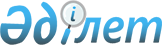 Об утверждении Правил расчета ставки арендной платы при передаче коммунального имущества Есильского района в имущественный наем (аренду)
					
			Утративший силу
			
			
		
					Постановление акимата Есильского района Северо-Казахстанской области от 20 марта 2015 года № 71. Зарегистрировано Департаментом юстиции Северо-Казахстанской области 20 марта 2015 года № 3178. Утратило силу постановлением акимата Есильского района Северо-Казахстанской области от 10 августа 2015 года N 262      Сноска. Утратило силу постановлением акимата Есильского района Северо-Казахстанской области от 10.08.2015 N 262 (вводится в действие со дня его первого официального опубликования).

      В соответствии с подпунктом 1) статьи 18 Закона Республики Казахстан от 1 марта 2011 года "О государственном имуществе", пунктом 50 Правил передачи государственного имущества в имущественный наем (аренду), утвержденных постановлением Правительства Республики Казахстан от 13 февраля 2014 года № 88 "Об утверждении Правил передачи государственного имущества в имущественный наем (аренду)", акимат Есильского района Северо-Казахстанской области ПОСТАНОВЛЯЕТ:

      1. Утвердить прилагаемые Правила расчета ставки арендной платы при передаче коммунального имущества Есильского района в имущественный наем (аренду).

      2. Контроль за исполнением настоящего постановления возложить на курирующего заместителя акима Есильского района Северо-Казахстанской области.

      3. Настоящее постановление вводится в действие по истечении десяти календарных дней после дня его первого официального опубликования и распространяется на правоотношения, возникшие с 1 января 2015 года.

 Правила расчета ставки арендной платы при передаче коммунального имущества Есильского района в имущественный наем (аренду)      1. Настоящие Правила расчета ставки арендной платы при передаче коммунального имущества Есильского района в имущественный наем (аренду) (далее – Правила) разработаны в соответствии с пунктом 50 Правил передачи государственного имущества в имущественный наем (аренду), утвержденных постановлением Правительства Республики Казахстан от 13 февраля 2014 года № 88 "Об утверждении Правил передачи государственного имущества в имущественный наем (аренду)", и определяют порядок расчета ставки арендной платы при передаче коммунального имущества Есильского района в имущественный наем (аренду).

      2. Расчет ставки годовой арендной платы при предоставлении в имущественный наем (аренду) объектов государственного нежилого фонда, находящихся на балансе районных коммунальных юридических лиц определяется на основании базовых ставок и размеров применяемых коэффициентов, учитывающих тип строения, вид нежилого фонда, степень комфортности, территориальное расположение, вид деятельности нанимателя, организационно-правовую форму нанимателя согласно приложению 1 к настоящим Правилам и осуществляется по формуле:

      Ап = Рбс х S х Кт х Кк х Кск х Кр х Квд х Копф, 

      где:

      Ап – ставка арендной платы объектов государственного нежилого фонда, находящихся на балансе районных коммунальных юридических лиц в год;

      Рбс – базовая ставка арендной платы за 1 квадратный метр, тенге в год;

      S – арендуемая площадь, квадратный метр, при расчете платы за наем части помещений в здании необходимо учитывать доступ к местам общего пользования нанимателем этих площадей в размере 25 % от передаваемой в имущественный наем (аренду) площади;

      Кт - коэффициент, учитывающий тип строения;

      Кк - коэффициент, учитывающий вид нежилого помещения;

      Кск - коэффициент, учитывающий степень комфортности;

      Кр - коэффициент, учитывающий территориальное расположение;

      Квд - коэффициент, учитывающий вид деятельности нанимателя;

      Копф - коэффициент, учитывающий организационно-правовую форму нанимателя.

      3. Расчет арендной платы за имущественный наем (аренду) автотранспортных средств, оборудования и иного имущества районной коммунальной собственности, за исключением объектов государственного нежилого фонда согласно приложению 2.

      Годовая арендная плата за имущественный наем (аренду) автотранспортных средств, оборудования и иного имущества районной коммунальной собственности, за исключением объектов государственного нежилого фонда определяется:

      Ар = С х К1 х К2,

      где:       Ар – ставка арендной платы в год;

      С – базовая ставка аренды в год, принимаемая равной С = (Sбал. х N аморт.), 

      где: S бал. – первоначальная стоимость сдаваемого объекта;

      N аморт. – годовая норма износа, определяется на основании предельных норм амортизации фиксированных активов согласно Налоговому кодексу Республики Казахстан

      К1 - Коэффициент, учитывающий срок эксплуатации

      К2 - Коэффициент, учитывающий условия эксплуатации

      4. В случае отсутствия коэффициента в таблице, принимается коэффициент равный 1,0.

 Базовая ставка и размеры применяемых коэффициентов, учитывающих тип строения, вид нежилого помещения, степень комфортности, территориальное расположение, вид деятельности нанимателя, организационно-правовую форму нанимателя при передаче районного коммунального имущества в имущественный наем (аренду)
					© 2012. РГП на ПХВ «Институт законодательства и правовой информации Республики Казахстан» Министерства юстиции Республики Казахстан
				
      Аким района

М. Абишев
Утверждены постановлением акимата Есильского района Северо-Казахстанской области от 20 марта 2015 года № 71Приложение 1 к Правилам расчета ставки арендной платы при передаче коммунального имущества Есильского района в имущественный наем (аренду)№ п/п

Базовая ставка

Базовая ставка

Административно-территориальная единица

Размер базовой ставки

1

Есильский район

1,5 месячного расчетного показателя, установленного Законом Республики Казахстан о республиканском бюджете на соответствующий год

№ п/п

Вид коэффициентов

Размер коэффициента

1

Коэффициент, учитывающий тип строения (Кт):

1

1.1 офисное 

1,0

1

1.2 производственное

0,8

1

1.3 складское, гаражное, котельная

0,6

1

1.4 спортивные сооружения (стадионы, спортивные залы)

0,7

2

Коэффициент, учитывающий вид нежилого помещения (Кк)

2

2.1 отдельно стоящее строение

1,0

2

2.2 встроено-пристроенная часть

0,9

2

2.3 цокольная (полуподвальная) часть

0,7

2

2.4 подвальная часть

0,6

2

2.5 помещение в здании

1,0

3

Коэффициент, учитывающий степень комфортности (Кск) 

3

3.1 для помещений со всеми инженерно-техническими устройствами (электрическая энергия, канализация, водоснабжение, отопление) при отсутствии каких-либо видов коммуникаций уменьшается на 0,1 за каждый отсутствующий вид

1,0

 

4

Коэффициент, учитывающий территориальное расположение (Кр):

4.1 для районного центра

1,0

4.2 для сельских населенных пунктов

0,5

5

Коэффициент, учитывающий вид деятельности нанимателя (Квд):

5.1 для брокерской деятельности и оказания таможенных услуг, обменных пунктов и организаций, деятельность которых связана с рынком ценных бумаг, страховых, инвестиционных компаний, нотариальных контор, адвокатских контор

3,0

 

5.2 для расчетно-кассовых центров банков, АО "Казпочта"

2,0

 

5.3 для организации тренажерных залов, фитнес - клубов, станции технического обслуживания, мастерских 

2,0

5.4 для организации общественного питания, гостиничных услуг, торговой или торгово-посреднической деятельности, аптек и аптечных пунктов

2,0

5.5 для организации общественного питания в учебных заведениях

0,5

5.6 для оказания услуг в области образования (внешкольная, кружковая деятельность для учащихся, компьютерные классы), физической культуры и спорта для детей и юношества, здравоохранения и культуры

1,0

5.7 для производственной деятельности

2,0

5.8 для помещения под гаражи, склады, камеры хранения 

2,0

5.9 для прочих 

1,5

6

Коэффициент, учитывающий организационно-правовую форму нанимателя (Копф):

6.1 для субъектов малого предпринимательства для организации производственной деятельности и развития сферы услуг населению

0,9

6.2 для благотворительных и общественных организаций, некоммерческих организаций 

0,5

6.3 для остальных 

0,9

Приложение 2 к Правилам расчета ставки арендной платы при передаче коммунального имущества Есильского района в имущественный наем (аренду)№ п/п

Вид коэффициентов

Размер коэффициента

1

Коэффициент, учитывающий срок эксплуатации К1:

автотранспортные средства:

 - при эксплуатации от 1 года до 5 лет

 - при эксплуатации свыше 5 лет

1,2

1,0

оборудование и иное имущество:

 - при эксплуатации от 1 года до 7 лет

 - при эксплуатации свыше 7 лет

1,2

1,0

2

Коэффициент, учитывающий условия эксплуатации К2:

автотранспортные средства, оборудование и иного имущество:

 - при эксплуатации на территории районного центра

 - при эксплуатации на остальной территории района

1,4

1,0

